МолитвыМолитвы представлены на майтрийском языке в русской транслитерации для всех членов санги, преданных и последователей Учителя Махасамбоди Дармасанги. Читать молитвы рекомендуется в том порядке, в котором они представлены ниже, один или два раза в день: с 5 до 6 часов утром и с 17:00 до 18:00 вечером.Слова в тексте разделены дефисами на слоги для удобства. В некоторым местах звуки "ш" и "с", "п" и "ф", "м" и "н" взаимозаменяемы. Подчёркиванием и скобками обозначены места, в которых в аудио допущены неточности. Со временем произношение и написание молитв будет изменяться и дополняться. Воззвание ко всем Учителям  —  Воззвание ко всем Учителям  Молитвы Двадцати Одного Мира  —  21 мир (Юнгасито гьюнйон) —  Сварга (Дгьянва гьюнйон)   Молитва-благословение  —  Молитва-благословение (Окулекшья)  Молитвы для выполнения подношений  —  Молитва для подношение воды (Шагья ендиг юпнрит) —  Молитва для подношения цветов (Нодан юпнрит) —  Молитва для подношения фруктов (Нрингьюп юпнрит) —  Молитва для подношения света свечи (Крайоп нмук юпнрит кшунья юпнрит) —  Молитва для подношения благовоний (Дринму юпнрит)  Молитвы Параматма-Учителям  —  Гимн почтения Маха Майтри Марга Гьяви (Вашу Суден Сепла Лопамвейчи Лачу) —  Сэй Сэйньиг Марга Гьяви (Сэй Сэйньиг Сепла Гьяви) —  Ямток Гьяви —  Ешен Гьяви —  Гимн почтения Лаенсиви Гьяви —  Лаенси Гьяви —  Гимн почтения Номьюн Гьяви (Номьюн Гьявивейчи Фавой)  Заключительная молитва  —  Заключительная молитваВоззвание ко всем УчителямНри-хи-то  ма-ле-то  то-ле-су  нри-хо-тра  шоГья-ви  тра-ни-кши  гья-ви  шо-аГья-ви  нда-кши-то  нри-су  нри-хо-тра  шо-до21 мир (Юнгасито гьюнйон)1. Сап-со  у-го-че-па  е-ва-га  е-го-ви-су  чаг-чеп2. Нур-па  нам-ю  у-го-че-па  воз-да-со  нэ-ю-на-там-па  я-гу3. Дай-гья  бу-гья-на  а-не-тре  тик  а-не-чи  сеп-га  се-дак4. У-ду-гья-ка  яп-ке-фе-да  ву-гьё-са  ча-ву-е  я-гу5. Тик-а  а-не-чи-ка  у-га-тру-ва-е-сэ  гу-су-е  гью-ю-на-шей  ву-тег6. У-се-чи-ча  гью-ю-на-шей  ву-ви-на  лап-го7. Е-го-на-ша  гью-ю-на-шей  ви-са-сэ  ву-тэ-га  ла-фа-тро-да-ни8. Е-ку-ча  сэй-са-си  сэй-сур-ва  гей-ши-се-я-гьё-ги  гье-тун-джа  лап-го-ча  да-юСварга (Дгьянва гьюнйон)1. Дри-ям-ча  дай-гья  дай-гей-ва  гю-ё-на  да-ю2. Ви  у-ге-но-па  шу  да-нек-сел  ма-са-е-ге  ви3. Ви  у-ге-но-па  шу  е-ю  но-шей  ма-ша-е-ге  ви4. Да-ву-гья-га  ви  шу  у-нем-фа  да-ё-ме-е  ви5. Ви  ге-на  тра-то-са  сэ-пла-сэй  у-сна-фей6. Бу-гья-на-сэй  гьё-шу  ва-ю-на  дэй-гья-сэй  у-сна-фей7. Ви  нэ-на  ше-да-ка  гьё-нян-да  да-ви-пей-га  лан-сэй8. Ча-то-фа  а-но-на  ви  нэ-на  у-гью-ша  да-ё-ме-е  ви9. Сэй-ка-шей  да-гья-па-нья  гьё-но-ка-ча  ча-то-фа  пе-на-ка  ви  ко-ша10. У-на-па-сэй  да-гья-па-нья  гьё-дин-да  ча-то-фа  пе-на-ка  ви  ко-ша11. И-на-сэй  да-гья-па-нья  гьё-дин-да  ча-то-фа  пе-на-ка  ви  ко-ша12. Ча-то-фа  а-но-на  ви  нэ-на  э-гью-ша  да-ё-ме-е  ви13. Е-ку-ча-па  у-ге-но-па  ви  нэ-на  да-пай-ка-ня-на14. Ча-то-фа  ню-на  пе-на-ка  ви  ко-шья  па-е  э-дэй-ча  дэй-гья15. Тра-то-са  сэ-пла-сэй  у-гью-ша  у-гья-ди-сэй16. У-на-гьё  тре-ша  нэ-на  у-гью-ша  да-ё-ме-е  ви17. Са-се-ча  нэ-ю-на-там-па  гьё-не-па  шо-дэн  че-па  лап-го18. Лап-чу  ё-до-га  да-чи-че  ча-шью  ви  но-тра  ча-то-гья19. Гьё-дин-да  да-не-сел  па-е  я-ю  но-ше  ма-ша-е-ге  га-то20. Са-се-ча  нал-ни-га  па-е  дэй-гья-ви  ва-тро  ти-аагМолитва-благословение (Окулекшья)1. Но-тра  ча-щу-ви  щу-ка-на  пан-ри-на2. Щи  на-ни-гет-фа-но  ви-ка-са  тра-то-са-сэй3. Гьё-но-ка-ча  сэп-ла-сэ  ву-га  да-то4. Су-дэн  тра-то-са-сэй  гри-во-га  е-ге5. Го-та-са  е-ва-ге  но-тра  ча-щу-ви6. Тра-ка-ка-сэй  ву-га-е-ша  шей-па  чей-гья-та7. Мей-га  лап-го  ча-ви-йи-га8. Ча-то-фа  ва-чу-шья  не-ю-на  там-па  ви-ка-са  е-сей9. Па-тун  гу-ка-ле-чо  пан-рин-шей  су-дэн 10. Сеп-ла  чеп-на-га-шей  ву-го-на-па-на  лап-чо  ю-но11. То-да-да-сэ  ме-гу-е  ма-е-сап-со  лап-гоМолитва для подношение воды (Шагья ендиг юпнрит)1. Тра-нам-ви  че-е  на-пи-са-га-са-ви  даз-няп-на  ва-чу-шья  не-ю-на-там-па-сэй  гу-суй … ду-фа  ва-ка  чу-шья-сэй  нри-па-на-сэй  пам-ри-на  сэ-е  са-гья  тра-нам-ви  лап-го … ча-во-сэй  я-па-сэ-е-сэй  ло-пам-там-па  то-на-ва  у-гья-па  тиш-ту  гу-ка-гья-ви … тэ-че-та  че-пe  но-ю-че-то-па  лап-чо  у-тре-па  е-са-е  лап-гу2. Я-па-е-сэй  ло-пам  на-ю-са  там-па  се-нри-па-на  шей-е  ма-че-да-на  сэй-гья-ла … пам-ри-на  ши-на-сэ  там-па  ё-но-е  пан-ри-на-ше-е  не-я-па  ма-че-дан … да-ну  нри-па-ма  шо-то-ле-гу-ма  я-ло-ба-ва  тис-ду  га-са-га  лап-че-троМолитва для подношения цветов (Нодан юпнрит)1. Ва-ка-чу  шья-шей  даз-няп-на  ва-чу-шья  не-ю-на  та-пам2. Ву-га-е-па  тис-ду-сэй  ши-на  там-па  е-но  пам-нри3. Не-я-фа-но  ва-ка-ша  тра-то-са-сэ  сэп-ла-сэй  но-да-на4. Джей-га  на-тос-да-на  гья-ге-га  ча-ву-йи-га5. Шри-ю-чей-па-на  со-то  се-га-се-та-са  гу-ка-гья-ви  ну-да-па6. Гья-ге-га  ча-во-йи-га  ши-на  со-шья  ньё-па  гей-ка-ю-са7. Гьё-на-ча  ка-сна  во-на  ча-то-фа  ва-чу-шья  не-ю  на-сэй8. Тиш-ду  но-да-на  дэй-га9. Дри-ем-сэй  е-тран-ло-га  там-па-сэй  гьюм-га  лап-го10. Ти-га  ем-га  дэй-га  ча-во-йи-га  та-ту  но-да-на11. Чеп-ви  нё-па  но-ка-чу  лап-го  ча-ву-йи-га  ча-то-фа12. Ва-чу-шья  не-ю-на-сэй  тиш-ду  ва-ка-ша  тра-то-са-шей  ву-га  да-до13. Гьё-нод-ча  да-гья-па-нья  шо-то  пас-на-та  си-га-си  та-са  ка-сна14. Но-да-на  гья-чу-шей  дэй-га-гья-гу-ма  ча-то-фа  ва-чу-шья15. Не-ю-на-сэй  тиш-ду  ва-ка-ша  тра-то-са-сэй  гье-чу-сэй16. Ё-на-ка  гри-во-га  ё-на-ка  тре-шу-е  дэй-га  гья-го-ма17. Су-дэ-на-сэ  нал-ни-да  на-до-на  па-го-та  дэй-га18. Гья-мо-па  па-то-га  ва-чу-шья-ше  ва-ка-са19. Тра-то-са-сэ  тра-го  дри-ям-сэй-е  тран-ло-га  там-па-сэй20. Ни-па-на-сэй  е-ю-на-ка  тиш-ду  че-пе  но-да-на  у-ро-па-на  лап-че-троМолитва для подношения фруктов (Нрингьюп юпнрит)Тра-нам-ви  са-ю-на  на-пи-са-га  ша-ви  че-е … ду-па  ва-ка-чу  шья-сэй  ча-то-фа  не-ю-на  тэ-е  сэй-гу-су-е  тра-нам-ви  лап-го  ча-ву-сэй … нри-на-ю-па  у-гу  та-ге-па  там-па  то-на-ва  нри-на-ю-па  дэй-гья-па-нья  но-ю … че-то-па  лап-гу  йи-ё-на  гуз-бу-сэй  мей-го  е-не-ка  тиш-ду  че-пе  ча-то-фа  е-го-ма  га-ша-га  лап-че-троМолитва для подношения света свечи (Крайоп нмук юпнрит кшунья юпнрит)1. Ча-то-фа  ва-чу-шья  не-ю-на  там-па  ги-га  тра-то-са-у-ва  у-га-се-па-со-то … нал-ни-га  сэй  сэ-пла  гьё-то-га  да-то  тре-е-пу  па-ту-сэй  ча-то-фа  мей-га-ла  тиш-ду … мей-гу-е  тэй-ма  чу-я  дес-ми-гья-ва  лап-гу-чу-е  сэй  ис-на-се-па  чеп-ен-да-то … нал-ни-га  сэй-гьё-на-га-та  пам-рин-а  шей-е  у-гьё-па-ва  тре-ву-ма2. Не-ма-ву-ва  не-ма  ме-та-у-ва  ме-та  тра-то-са-ву-ва  тра-то-са  ге-тэ-та-у-ва  ви-чи  ге-тэ-та  и-сна-сэй  ю-но  пам-ри-на  тэ-ма  мей-га-ла … тар-да-ни-е-на  на-ту-пей  во-па  шей-е-па-ту-ма-я … тра-гу  я-па-е-сэ  ло-пам  на-ю-са  там-па  е-не-ка  тиш-ду  че-пе  га-ша-га  лап-че-на-троМолитва для подношения благовоний (Дринму юпнрит)1. Ва-ка-чу-шья-сэй  гьё-на-че-(ша)-па-на  сэй  гу-су-е  тра-нам-ви  лап-го-ча-ву-сэй  гье-ма-га  пам-ри-на … ми-на  га-чу-е-та  гье-ма-га  дрин-му  ва-ме-е-па  та-со-па  там-па  сэй  ни-па-на-ше-е  тра-то-са  ка-шна-сэй  ки-е-ма-ге  джей-е-па  у-ну … тра-гу  нри-па-на  ше-е  га-ша-га  лап-че-тра2. Ча-то-фа  ло-пам  там-па  ту-на-ва  ча-то-фа  ми-на-га-чу-е-та3. Дрин-му  сэй  гье-ма-ге  ви-чи  гьё-не-ча  ша-па-на  ча-во-па4. Че-гу-ма  тра-гу  ша-е-ге-ка  ву-ше-ка-та … шей-ка-шна  там-па  сэй  да-ла  ми-на-га-чу-е-та  дрин-му  сэй  гье-ма-ге  ви-чи-тра-на  ча-во-па  че-гу-ма5. Да-ну  ва-ка-чу-шья-шей  ву-че-ка-та  пам-ри-на  шей-е … ма-ге-ю-ра-па  тэй-ге  ча-ва-сэ  е-пе-е-ше … на-ю-ша  там-па  то-на-ва  ча-то-фа  мин-га-чу-е-та  гье-ма-ге  пам-ри-на  у-га-сэ-ву-ви  гья-га-че-ге  е-са-е  лап-че-троГимн почтения Маха Майтри Марга Гьяви (Вашу Суден Сепла Лопамвейчи Лачу)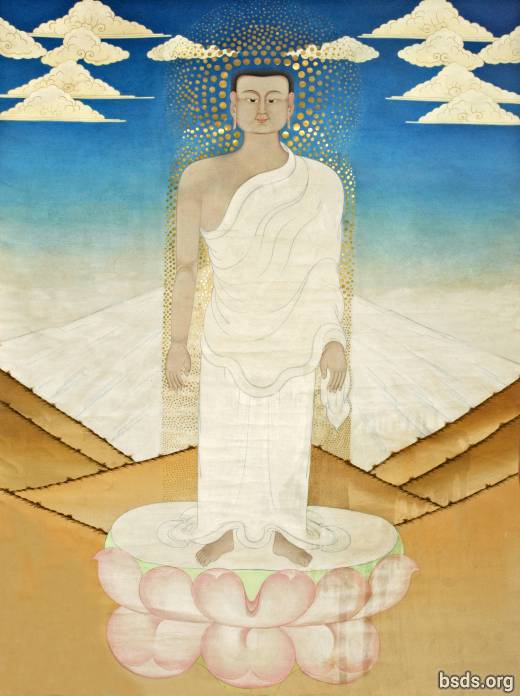 1. Дам-ю-га  та-ке-па  па-го  ву-до-сэй  е-га-га  сэй-ва-сэй2. Ду-е  са-ту-ге  ву-ча  лэй  ча-ва-фа-ги-я3. Ва-чу-шья  не-ю-на-сэй  гу-су-е  ка-ка-да-па-е  га-то4. Е-ку-ча  ва-чу-шья-сэй  ву-ле-пу-е  су-дэн  сэ-пла  ло-пам-ви-чи  е-не-ша  лап-че-тра5. Нал-ни-га  па-е  гья-ви  тра-то-са  ви-чи  ви-нья  лап-чо6. Тиш-ду  ка-ви-сэ  ше-вей  дун-гья-гу  ню-фа-сэй  ке-я-на  ви-чи7. Су-дэн  сэ-пла  ло-пам  сэй  е-фа-сэй  е-шна-са  ви  ло-ни-на-я-ра  лап-го8. Гьё-ним-чи-ла  то-ви  га-то  ю-не  чу-нэ  ча-до-на  е-гья  гьяп-со-го  ча-ву-сэй9. У-на  йи-на-ви  да  чи-не-че  во-га  дэй-гья-фа-е  гью-ю-на-шей  ту-ви  ча  ву-сэй … сэ-пла  ло-пам  ви-чи  ги-та-гья  лам-ви10. Ча-то-фа  ва-чу-шья  не-ю-на  там-па  во-на  ча-се-га  е-гью  да-я11. Е-дэ-ча  су-дэн  па-е  ша-па-не-ви  но-тре  я-би  не-паг12. У-ви-со  да-гьюп-на  сэй-ва-сэй  су-дэн  тра-то-са  ди-та-шо-ё  ва-ни-на-гьё  тэй-го13. Ча-то-фа  тра-нам-ви-пей-га  су-дэн  сэ-пла  ло-пам-ви-чи  га-са-га  лап-че-тра14. Гуп-со-ва  гье  я-дри  ку-шья  га-та-чи-да-на  гье-ни15. Гьё-тра-мо-на  на-гью-ка  мре-ви-да  ни-ю-ра  ни-па-на  лап-чо  ча-ву-сэй16. Е-дан-гья  пам  гья-шо-то  е-до-ви  ча-ву-сэй  тэ-ма-е  е-а-па  во-на  ча-сэй-га-ви17. Дай-гья  не-гью-сэй  е-сна-сэй  е-ша-но-я  су-дэн  сэ-пла  ло-пам-ви-чи  ги-та-гья  лам-ви18. Нал-ни-га-ша  ал-на  не-е  ге-да-па  лап-го  е-та-е-да  лап-чо19. Мей-ба-па  е-сна-сэй  ча-то-па  ва-чу-шья-шей  гью-ви-у-сэй20. Дэ-ту  чу-нэ  гун-ду-е  пам-нри-ви  я-та-е-да  лап-чо21. Но-сэй  сэ-пла  сэ-пла  ло-пам  па-ей22. Ло-пам  сэ-пла  ло-пам  ви-чи  га-ша-га  лап-че-тра23. Су-дэн  сэ-пла  ло-пам  на-пи-са-га  ен-са  е-но  на-ви-до-ба-ви  ко-шья24. Дай-гья  па-е  час-е-ча  ма-са-ге-па  тре-ша  е-ю-я-че-ти-ви-и-са-гна25. Ва-ю-на-сэй  га-чи-три  е-но-на  гьё-ту-сэй  йи-са-но-ей26. У-гьё-са  но-яр-гьи-ла  сэ-пла  ло-пам-ви-чи  га-ша-га  лап-че-тра27. Су-дэн  сэ-па-нье  ва-шу  да-йи-на-ги-шей  гьё-ту  во-ин-тро  нен-мо28. Ем-па-то-ка  йон-да  е-на-на  па-е  ба-ви  ка-мей  ту-ва-па  ва-ю-на29. Ло-пам  сэ-пла  па-е  тра-то-са-шей  ни-ва-йин-тру  су-дэн  са-ви30. Ва-су  су-дэн  сэ-пла  ло-пам-ви-чи  ша-па-не-ша-ка  га-ша-га  лап-че-тра31. Ше-ка  гьи-на  гу-ей-е-ше  нье-гья  гьё-дин-да  па-ей32. До-да  ча-ва-сэй  ву-гья-гье-тэ-га  со-шья33. Е-не-тре  да-чи-та  час-па-на  е-ша  да-чи-не  е-чу-сэй 34. Ча-то-гья  ву-не-йи-па  шей-да-ка-сэй  во-на  и-на-га-то  гьё-ним-чи-ла 35. Кот-ва  нэ-гья  нал-ни-га-шей  ву-ге  тик-шу-га  е-та  нэй-гья36. Бу-гья-на-сэй  чи-ла-па-сэй  гьюм-ду-сэй  не-ю-на-там-па-сэй  гу-шу-ей37. Гья-та-фо  лап-го-га  ту-я-ша  тра-ю  та-во-на  ла-до  джей-ко-ви38. Гье-я  е-тра-на  ше-га-ви-чи  га-са-га  лап-че-тра39. Ти-ча-на  ко-шья  но-е-джан  не-ю-на-там-па-сэй  ю-тра-на-че-е40. Ча-сэй-ча  но-ма  тра-ю-су  нри-на  не-щу  ви41. У-та-сер-ша-ди  да-чи-ко-да-па  ча-шей-ча  шей-па-та-пам42. Тра-ю-су  чу-да-не-па  лап-чу-ви-чи  га-ша-га  лап-че-тра43. Гьё-сап-со  га-глар  ви  гью-ю-на-сэй  гьё-гья-ка  га-то  тро-е-пу  ча-ву-сэй44. Я-не-ка-сэй  ву-че-фа  ви  тра-то-са  ло-пам  е-га  па-ду-е  ча-ву-сэй45. Тра-то-са  гьи-деп-на  гьё-то-га  ча-ву-сэй  ту-га-ту-е  не-ю-на  там-па  ви-чи46. Ча-то-фа  ло-ньи-шья-я-ну  нри-па-ма  шо-то  тра-то-са  е-ди-во-ви  у-ну47. Гью-ю-на-сэй  гью-на-чи  ю-но  гья-сэй  я-гу  тра-го-сэ  ню-фа-там-па48. Е-ку-ча-па  гу-на  су-ва  ву-су-ва-сэй  лап-гу-сэй  ча-ву  я-го49. Чу-йи-ну  я-ка-дэй-ка  ви  е-но  ма-ди-е  га-то50. Лап-тро  чи-фа-га  ву-не  во-на  лап-го  дэ-тэй  ва-чу-шья  ша-ге-ба-ви-чи51. Е-не-ка  ма-са-ге-па  га-то  е-ю  са  чи-ла-гья  мей-гья-ла52. Дри-юм-ча  дай-гья  тру-ви  тра-ю-са  га-па-шей-ни-на  гьё-но-на  ю-на-шей  ви-чи53. Е-на-пу-су-е  со-шью  гью-ду-тра  на-ю-па  е-гья54. Ти-си-гьё  ву-ну  су-дэ-на  тра-то-са-сэй  ба-но  па-е  ша-па-не-ви55. У-сэй-а-ча  гью-ю-на-шей  ю-на-шей  не-ю-на-там-па-сэй  гу-су-ей56. Вей-гу  ва-тэй-ги  ча-ву-сэй  ву-ё  гуп-ге-е-па  но-тра57. Ча-то-фа  чу-ви-сэ  су-дэн  сэ-пла  ло-пам-там-па-сэй58. Лап-тро  ву-не-па  юп-ни-та  гья-гу-там-па  е-ю  я-го59. Тру-да-три-гья  ка-ше-ви  ва-ка-ша  тра-то-са-ви-чи  да-чи-ла  лап-ги60. У-юн-да  да-чи-киш-ю-да  е-ви  га-ге  па-е  тру-шна  ка-ше-ви61. До-на-на нин-са  но-га-шо-ду-е  тра-то-са  па-е  сэ-пла  чо-фу62. Са-гьё-па-са  ла-а-га-ге-чи  ва-ка-са  сэ-пла  у-е-ге-а-ги63. Мей-гья-ла  па-то-со-гья  ва-ка-са  сэ-пла-сэй64. У-го-на-па-на  лап-чу  гьё-сап-со  ни-гят-фа65. Ло-пам  ка-сна-сэй  да-чи-ва-да-сэй66. Но-тра  да-чи-нри-шей  шей-гьи-ва  у-га  ва-тэй-ги67. Нри-на-па  е-е-ю  лап-гу-сэй  ка-шна-ви-чи  е-гьё  ви68. Ка-тэ-ча  кем-ту-ва-сэй  гье-тун-джа  ви  во-йин-тра  лап-ги69. Я-но  ю-на-ша  ка-ме  ти-ла-гье-ша  ву-да-па-на70. Дэй-ту  ка-ше-ве  ме-ша-ка-ша  ву-тэ-е  чи-па-га  лап-ги71. Се-ве-ша  пе-ча-на  е-ту  дэй-ла-шей  е-гьё-ча-сэй72. Ё-дра  до-га  шо-гьи-деп-па  па-е  е-та-са-я  га-пем-го73. Ва-ка-ша  су-дэн  тра-то-са-сэй  ву-го-на-па-на  лап-чу74. На-гьян-да  па-е  ву-ге  ви-чи  фи-чи-трул-гьё-ка  те-гу  шеп-ка  лап-ги75. Не-ю-на  а-та-че-па-сэй  ю-тра-на-сэй  гу-шу-е  ка-шна  нри-на  лап-ги76. Йи-на-сэй  а-но-на-е-ша  пе  па-та-ва-ша-на-сэй77. Но-тра  ву-га  га-то78. Гри-я-там-па-сэй  тиш-гу  нри-на  лап-го  ма-са-е-на  джа-гье-па-е-га  шо-шья-ту-ви79. Ту-пе-на  че-па  ви  лей-та-га  на-ва  лап-гу-сэй  гри-ё80. Но-ка-ча  йи-на-ви  ва-ю-га-ше-па  а-га-гей-чи81. Да-гьян-да  ри-па-га  ду-гья-га  йин-са  че-па-ге-че-ви82. Су-дэн  тра-то-са  гье-ви-я-га  ча-то-фа  ва-чу-шья-шей83. А-ва-гья  не-ю-на  там-па  бу-гья-на-шей  ча-тэ-гья-е-га84. Со-сья  га-то  ву-ге-е-па  но-сэй  сэ-пла  гью-кай85. Не-ба  грин-та  нен-му-сэй  гу-су-е  е-ку-че  да-чи-ко  да-па86. Во-се-йи-на  га-то  нри-па-ма  ни-ю-ра  ва-гья87. СОН-ВА  НЕ-ХИ  НИГ-МА  ГЬЯ-ВИ  ГЬЯ-ТЭ  ГЬЯ-ВИ  ЕН-ДИГ  НЬЕН-ДЭ  НИГ-МА88-89. Заключительная молитва – читается в конце92. Ка-чу  чи-ши-ге  не-юм-на  мей-ба-па  тик-шу-га  е-ча93. Е-ка-чу  дэй-то  ва-три-да  а-ло-ка-ша  тог-тра-га94. Ка-ча-па  нал-ни-га  тра-то-са  ло-пам-ви-чи  ви-я  лап-чу  нью-фа-ви  ду-наб-най  ю-ву-па  ву-суй … уг-шу-е  ча-ву  дэй-га95. У-су-е  га-то  е-ку-ча-па  гу-на  тра-то-са-сэй  ка-шна  нри-на  нэ-паг96. У-ше-да-та  чи-ла-гья  мей-гья-ла  нен-му  ча-ву-е  да-ло97. Да-шри  гьё-дин-да  су-дэн  тра-то-са-сэй  ё-ду-га  га-ча-во98. Ти-ка  ан-не-чи-ка  пу-пи-да-ге-шей  ву-лем-па  гья-то-га  тэ-гу-ви-чи99. Ва-ка-ша  су-дэн  тра-то-са-сэй  ё-ду-га  ва-ньи-а-гьё  во-ну100. У-гья-та  е-гьё-ни  ал-на-ни-я-сэй  нат-на-си  ю-но101. Нал-ни-га-ша  дэй-гья-сэй  ю-но  я-ша-па-пе  ча-ву-сэй102. Гьёт-ва  гьё-чу-го  а-лё-па  не-ю-на-там-па  ви-чи103. Су-дэн  тра-то-са  ка-шна-сэй  йи-па  е-сна-сэй  фу-ча-ма  лап-ги  во-ну104. Нал-ни-га-ша  дэй-гья  е-ю  шо-то-га  нэ-ю-на-там-па105. Дай-гья-сэй  да-тэ-ге-ви  дай-гья-сэй  а-не-ка  ми-ку  лап-че106. Ку-на  дай-гья  я-ю  тру-е-га  га-гьюм-гу  я-на107. Я-но-на-сэй  ба-сэ-га  сэ-га-сэй  ву-не-гью  га-то108. Е-ку-ча-па  е-гу-ви-су  ву-гьё-ша  бу-гья-на  тру-йи-ка  я-го109. У-га-тре  е-ви-га-то  на-ю-па-там-па  нэн-му  лап-ги-шей  тре-ша  ву-ю  ша-ду-га110. Тре-ша  до-да  гью-ка  е-шо-тон-ва  нэн-му-сэй  гу-су-е111. Но-сэй  сэ-пла  чеп-на-га  су-дэн  тра-то-са-сэй112. Гьё-ю-на  ва-ю-на  тик-чу-га  сэй-сур-ва  я-ду-га  нэ-па113. Ко-на  тра-ю-са  нэн-му  ва-гри-на  ма-са-ра-ю-сэй114. У-га-трэ  ву-го-че-па  гья-сэй  ги-дэп-на  ва-ю-е  да-ло115. Кот-ва  гу-ге-ду-е  ку-ню  чи-шо  ву-е-ча116. Е-та  ти-чу-га  е-ча  ни-да  дэй-ту  гьи-дэй-ша-па  гью-ку  ши-гу-на117. Е-на-пу-бо  нал-ни-га-ша  а-не-трe  на-па-да-ви118. У-гьё-та  па-е  пу-га-ши-да  гья-ва-та  ка-ше-ви119. Я-но-на  па-е  тиш-ду  чо-фу-ви-чи  но-тра  ва-ю-на  тэй-гу  гью-кай120. Е-ку-да  се-на-е  су-дэн  тра-то-са-сэй  у-тэ-га  у-но-на121. Чи-ла-гья  гью-ю-на-сэй  гья-сэй  я-гу  тра-нам-ви  га-то122. Нир-га-ша  га-ви  ку-нью  па-е  бу-гья-на  дэй-гья123. Тра-то-са  тра-нам-ви-шей  на-ю-па  то-га124. Тра-то-са  во-йин-тра  тра-нам-ви-шей  че-ла-па-сэй125. Нё-па  ви-чи  тра-то-са  тру-ви  чай-су-е  ча-ву-сэй126. Гью-ю-на-ви  джей-су-ву-ше  ду-га  пу-ге-па  шуб-ке  че-гу-на127. Е-я-да-сэй  ва-па-тэ-на  грин-та  ту-пе-ну  е-ва-га  га-то128. А-ло-ка-ша  нал-ни-га-ша  бу-гья-на  нир-га-ша129. Но-сэй  сэ-пла  чеп-на-га  су-дэн  тра-то-са  нри-на  лап-го130. Нал-ни-га  ша-ва-шу  ча-те-гья-е-га  шо-сья  ти-ааг131. Ва-но-ба-на  нал-ни-га  бу-гья-на-сэй  ча-ти-гья-йи-га132. Е-гё  па-ви-ша-ка  ма-ша-е-но  не-ю-на-там-па-сэ  гу-шу-е133. Ри-па-га  лап-чу  ву-гьё-ша  но-га-ви  па-е134. Су-дэн  сэ-пла  пу-пи-да-ге-шей  е-па  е-сна-сэй  е-ва-га  ти-ааг135. Ча-то-фа  тин-ку  нью-га-ви-чи  ву-ю-да  да-чи-ки-шью-да  па-е136. Ас-ю-да  нап-ни  е-нап-ни  ка-ме  дэй-ту  ка-ше-ви137. Сэй-сур-ва  да-чи-гья-ну-ка  нью-га  да-чи-гья-па  лап-го138. Да-ва-ви-на  ню-га  во-на  йи-на-ви  ну-га-ви  нэ-паг139. Кот-ва-су  чи-ше-на-ну  не-е-ме-шэй  че-гью  тог-тра140. Е-та  ги-па  нал-ни-га-ша  ту-ви-ши  шо-тру-га-тра141. Да-са  не-да  чо-пу  гу-еп-ба  да-чу-на  ю-тро  да-гу142. Со-шья  ну-гье-ну  грин-та  нал-ни-га-ша  бу-гья-на-е-га143. Нри-па-на  та-ка  ву-ча-тэ-ка  ва-чу-шья  нэ-ю-на-там-па144. У-гьё-са  бу-гья-на  шед-на-ви  ю-ву-га  ву-ньем-па  ву-гья-ди-шей145. Нри-па-на-сэ  га-то  нэ-на  дэй-ту  су-дэн  сэ-пла  ло-пам-ви146. Ва-су  су-дэн  тра-то-са  сэ-пла  чеп-на-га-сэй  ю-до-га  ва-ньи-а-гьё  ву-ну147. Да-чи-сэ-сэ  мет-па  ло-пам  сэ-пла-сэй  ё-ду-га  ча-ву-сэй  ву-гья-ди-сэй148. Ул-нэ-си-па-со-то  ву-нью-га-е-сэй  сэ-па-на-ви  е-ва-га  гьё-бу-га-ра  па-е149. Сэ-па-сэй  е-ю-пам-е  я-бэй  а-ча-ло-ка  ву-тра-тэй-ди  нам-да150. Са-па-ге-на  дэй-ту  тра-ю-су  гьё-ву-га  ти-ааг151. Но-тра  ю-тэ-га-не-ва  у-ну  ви-гу  юп-ги  па-е152. Лей-йи-га  ва-ю-на  гьё-гью-на-но-фа  е-но  ди-ба-дей  па-е  да-не-тра-на-чеп-ви153. Гья-шей  тре-ша  тра-то-са-сэй  ни-на  не-па-га  ву-чо-да-па  е-ви-га-до154. Е-ку-ча  лап-го  не-ба  гри-та  шу-йи-деп-на  лап-га  ча-шог155. Я-но-на  вум-на-па  йи-на  я-гу  но-ка-ча  га-то156. Чи-ге-дэ-па  ва-ю-на  гьё-дин-да  ву-да-па-на  ви  ко-шья157. Па-е  е-ку-ча-па  гу-на  да-фай-ка-няг-на  ча-то-фа  пе-на-ка-там-па-сэй158. А-но-на  сэ-пла  чеп-на-га  гью-ви-а-га  су-дэн  тра-то-са-сэй159. Ча-то-фа  но-сэй  ню-га  ми-ку  па-е  у-ла-на-на-ва-сэй  сэй-са-сэй160. Ле-йи-га  а-лю-чу  шу-сэп-ба  га-то-га161. Гьё-дин-да  ву-да-па-на  на-ви-до-ба  ко-шья162. Су-бэ-га  га-то  тра-ба-чи-дра-ва  ба-ви  ва-ю-на  су-дэн  нью-га  ги-дэп-на  нэ-паг163. Не-на  дэй-ту  су-дэн  ню-га-тэ-на164. Гуп-ге-е-па  су-дэн  ва-да-па-на  сэй  ву-га  га-то165. Дри-ям-ча  ри-па-га  да-чи-гья-па  да-чи-нэ-шей  дэй-ту  сэп-ка166. Гьё-че-па  ти-а-га  ба-ви  ва-ю-на  ту-я-ша  чу-гья  чу-гья-сэй167. Е-те-на-сэй  гу-шу-е  ка-ка-да-па  ги-на-ша  ла-на-там-па  ви-чи168. А-не-тре  па-е  ю-тэ-га  ча-ко-ви  во-йин-тра  тэ-го169. Ё-на-шо  но-ма  па-е  сэй-ви-та-ва  ва-ю-на170. Са-ти-гья-ка  та-ю-па  ну-да-фа  гьи-е-па-па-на  но-тра171. Ю-но  я-не-ка  ма-са-ге-па-ви  нен-му  шу  е-но-на172. Гьи-ге-на  га-то  ке-га-тра  е-ма-ше-да-ла  тре-ша  нэ-на  гьи-па173. Ти-е-на  тре-ша  на-ю-па  дри-гу  ша-я-гья  ча-ву-е  я-гу174. Ти-а-га  е-не-ка  ва-тро  лап-га  су-дэн  тра-то-са  ка-шна  е-ку-ча-шей  тре-ша175. Дри-ям-ча  ко-шью  во-йин-тра  су-дэн  тра-то-са-сэй176. Ша-ге-да-ка  ла-на-шей  ча-то-фа  ну-ри-ша  йи-на  е-ва-га  га-то177. У-гьё-то  ло-ньи-шья-я-ну  е-гу-ви-шу  су-дэн  тра-то-са  чеп-ви178. Ну-ви-сэ  ча-то-фа  чу-ви  пе-во-на  пе-во-на-шей179. Гья-сэй  ча-ву-сэ  бе-ви  сэ-ги  нэ-ю-на-там-па180. Гоп-сам-ва  га-то  ву-тэ-е  е-ке-ча  во-на  у-ра-ма-шей181. Су-дэн  ша-па-не  со-чу-е  па-е  а-не-тре  ви182. Я-пу-па-ё-га  ти-а-га  йи-на  па-ям-сэй183. Ча-то-фа  нэ-ю-на-там-па  на-пи-са-га-се-па  су-дэн  сэ-пла  ло-пам-шей184. Ё-до-га  ва-ньи-чи  но-тра  я-би  лап-го185. Е-ви-ба-ва-ка  фу-е-ю  ни-на-ша  дэ-ту … вэй-гьи-да-па  лап-чу186. Ти-сэй-гьё  тай-ча  ча-то-фа  нэ-ю-на-там-па  дэй-гья-па-е  я-па-сэ-е-шей  гью-ю-на-шей187. Шей-да  ге-па-на  ка-тэ-ча  ло-е-е-на  тра-то-са  там-па-сэй188. Шо-шья  га-то  чей-су-е  ла-до  да-чи-че  ву-тра-то-са  са-ге-да-га  там-па189. Ка-тэ-че-сэй  че-ла-па  па-е  нри-па-ма  у-ба-сэй190. Чеп-на-га  ти-а-га  но-тра  тра-ба-чи  су-дэн  тра-то-са  ун-дже-е-шу191. Тра-то-са-сэй  бе-ви  е-ни-тре  пеж-гу-там-па  ви-чи192. Шуб-ке  тра-то-са  сэ-пла  ло-пам  ву-гу-на  шуб-ке  нам-да-йи-га193. Гья-сэй  тре-ша  дэ-ту  су-шья  га-то  не-ба  грин-то194. Да-чи-ва-да  ти-а-га  но-тра  тра-ба-чи  сэ-пла  еп-но-на-сур-ва195. Нал-ни-га-сэй  гья-сэй  я-гу  бо-ви  ше-ги  тра-нам-ви  е-ва-га  ча-ву-сэй-сей196. Пе-во-на  ви  гью-ю-на-ше  ки-ва  я-пу-па-ё-га  ва-ю-я  да-ло197. Е-ни-тре  ньи-сэй  ча-то-фа  су-дэн  тра-то-са-сэ  но-сэ  сэ-пла  чеп-на-га-та-пам198. Нир-га-ша  ти-а-га  ча-то-па-ва-нье  я-би  па-е  ми-ку  лап-чо199. Но-тра  нуг-ча  ву-нэ-ге  тэ-гу  ше-ви-ша-та-па-сэй  па-е200. Ю-на  па-е  е-не-ка  ву-че-па  тэ-гу  чи-се-ва-чи  па-е201. Тра-то-са-сэй  ка-тэ-ча  да-ло  гьё-но-га  тэ-гу  чу-гья  чу-гья-сэй202. Ти-ча-на  ти-а-га  но-тра  ва-ка-са  су-дэн  тра-то-ша  йир-на-пу203. Су  гью-ю-на-йи-га  ку-нью  я-ка-дэй-е204. Не-ба  грин-та  гу-на  дэй-гья-па-е  гью-ю-на-шей205. Нар-пу  су-дэн  сэ-пла  нэ-е-не-ша  га-то206. У-се-но-та  но-сэй  сэ-пла  чеп-на-га  ри-па-га  лап-га  не-ааг207. Е-ку-ча-па  юп-нри-та  лап-гу-сэй  е-но-на-чи-ла  ви208. Ва-ка-ша  су-дэн  тра-то-са-сэй  ге-па-на  ка-шна  е-ва-га  га-то209. Ё-ду-го  лап-го  гьё-дин-да  но-сэй  сэ-пла  чеп-на-га-шей  да-чи-ши  ча-шю  ви210. Нэн-му  ти-а-га  не-ба  грин-та  но-сэй  сэ-пла  ча-се-че  нэ-ю-на-там-па  ви211. Ча-сэ-чья  нал-ни-да-сэй  тиш-нэ-юм-гья  тра-то-са  сэ-пла  чо-фу  у-гьё-па  нэ-гья-па  лап-ги  во-ну212. Сэ-пла  чеп-на-га  ва-ньи-а-гьё  тайчСэй Сэйньиг Марга Гьяви (Сэй Сэйньиг Сепла Гьяви)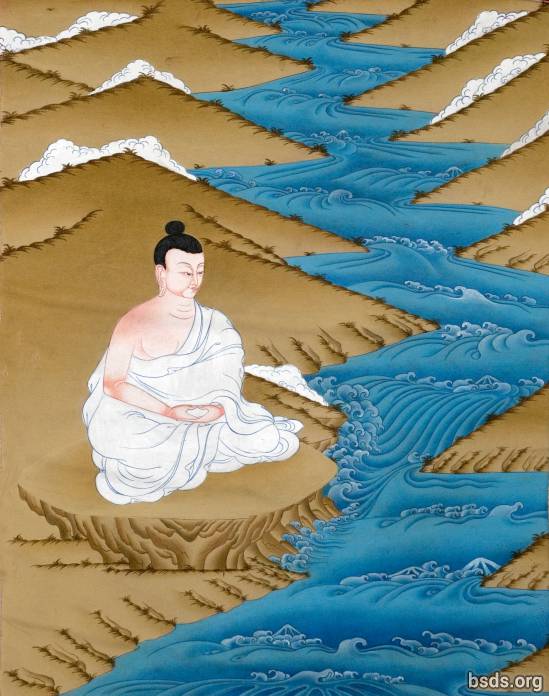 1. Ню-на  па-е  йен-ди-га-сэй  гьё-гё-на  чо-тэ-га  ча-ву-сэй  гьё-дин-да  сэд-ва-сэй2. Даг-на-йи-га  ву-ча  пе-на-ка  ча-ву-сэй-ка-ви  е-ви-ю-на-сэй3. О-на-са  гьям-ду-гья  сэй  ю-ну-фа  ви-па-там-па-шей  бо-гри-на4. Сэй  сэй-ньи-га  ло-пам-ви-чи  ко-тра-на  мет-па  га-ша-га  лап-че-тра5. О-на  чо-тэ-па  чи-ва  ла-ва-гья  гри-ви-на  нри-ю-на-по  ча-ву-сэй6. Е-дан-гья  на-гью-ка  мре-ви-да  гья-я-ла  лап-ги  ча-ву-сэй7. Я-ли  чу-нэ  гьяп-су-во-па  да-чи-ног-на  ни-да  ча-ву-сэй8. Сэй  сэй-ньи-га  ло-пам-ви-чи  га-са-га  лап-че-тра9. Ёт-го  ву-ну  е-ку-ча  сэй-да-ка  сэй  ба-но  па-е  ша-па-не-ви10. Да-гей-нип-чу  я-ну-на  ку-ва  сра-ва-ма  лап-го-ву-сэй11. Да-ну  ба-гья  ю-ва  ям-гу  гуп-сам-ва  рам-ви12. Лап-ги  ву-ну  ям-пью  е-сер-чу-ше  па-е  су-лу-во-ви  во-но  вел-ке-са  е-че-бо-су13. Тре-ша  мат-га-пу  е-е-чи-сэй  вам-ли  нрим-ла-йин  да-ям  лан-сэй14. Нир-га-са  чи-ма  е-ку-ча  гью-ё-на-ше  су  су-гья  пе-во-на  нэ-гья15. Си-гу-на  нэ-ю-на  па-ви-ша-ка  ви-па  ви-па  да-ка  сэй16. Шо-ва-гья-да  па-чри-на  на-гьям-ду-сэй  ча-во  чи-фа-га  лап-че-тра17. Ша-ба-ви  пам-нья  е-гьё  ви  шу-ва  ап-су-ва  сэй18. Е-гье-на  дай-ши-гья-я-ра  я-бэй  гьи-па-ла-на-ша  чо-ду-е  лап-гу-сэй19. Да-ду  ви-чи  тра-на  дэй-ту  сэй-нют-па  па-е  джи-ру-на-па  лап-гу-сэй20. Дэм-па  е-я-ма  ба-ву-ду  е-чу  е-гьюм-ду-сэй  ги-ва-фа  чи-фа-га  лап-че-тра21. Ло-пам-ви-чи  дэй-па  пе-во-на  шей  а-чи-ши  па-е  ча-шью  ви22. Но-тра  нри-на  е-ну-на  у-ньи-на-ша  лап-гу-сэй23. Ту-ви  не-е-а-то  мо-гья  па-е  бо-гри-на  ви-па-сэй24. Ту-ви-там-па-йи-га  не-ба  грин-та  га-гья  шо-шья  тэ-гу-тра25. У-ге-па  я-гу  е-ку-ча  ше-да-ка  сэй  ну-ла  лап-гу-сэй26. Бо-гри-на  ви-па  бо-гри-на  ни-на-ва-там-па  па-ви-ша-ка  йи-га-е-там-па  ви27. Пе-чи-не-е-на  рам-ви  дэй-то  ти-ду-су-на  сэй  ча-ву-сэй  дэй-ту  нэ-гья  га-то28. На-ан-да-па  су  дэй-гья-шо-то  ти-аагЯмток Гьяви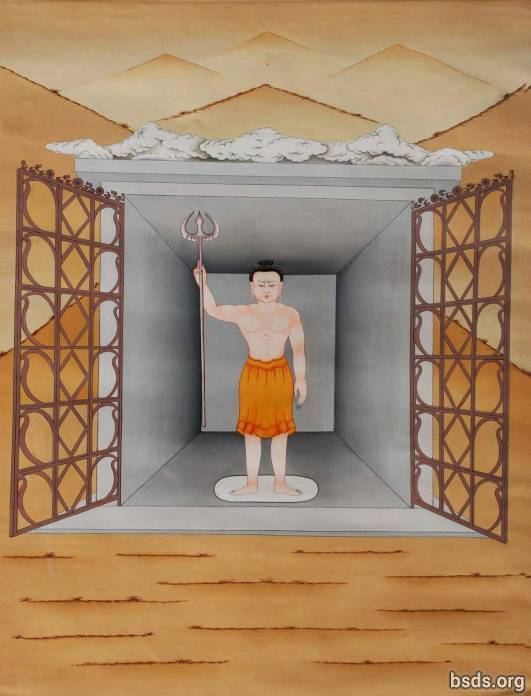 1. У-га-са-га-нэ-па  ло-гье-сэй  на-гью-ка  гьям-ду-гья  ге-не2. Чо-пу  пам-нья  тра-нэ-а-го  ча-ву-е  да-ло  у-но-ша  пам-нья  ни-да  ча-ву-сэй3. Гьё-гё-на  пам-нри-ви  ла-но-па-ше  ву-га  ни-да  ча-ву-сэй4. Ям-ток  гья-ви-сэй  нри-па-на-сэй  га-ша-га  лап-че-тра5. Бо-ви  йип-гья  чо-ю-па  е-а-па  ша-ва-ну-то  па-гье-да-на-ше  чу-ви  ча-ву-сэй6. Тэ-е-ма  йеп-гья  мем-ба  пам-ри-на-ше  гья-шо-да  ва-тэ-ги  ча-ву-сэй7. Чо-фу-ви  чо-ю-па  тэ-е-сэй  е-сэн  па-е-ну-сэй  да-йи-га  ни-ю-ра  лап-ги  ча-ву-сэй8. Е-па  е-е-па-сэ  лам-ша-ви  мре-ви-да  чи-нри-е  ям-ток  гья-ви-сэй9. Ше-ка  гьи-на  па-е  йи-на-е-га  е-ва-га  тре-ша  я-ма-ра-там-па10. Дум-са  лам-са-ви  мре-ви-да  ни-я-ра  лап-ги  ча-ву-сэй11. Но-тра  ву-но-на  да-чин-ри-сэй12. Да-чи-но-на  ча-ву-сэй  ви-чи  да-ло  га-ша-га  лап-че-тра13. ЯН-ЧЬЯ-ЩУ ЯН-ЧЬЯ-ЩУ ЯН-ЧЬЯ-ЩУ ЕН-ТА ДО-ВАН-СО14. Га-чи-три-гья-ни-пе  су  су-ге  гья-че-да  ви-чи  но-тра  ма-ду-чи15. Се-ка  гьи-на  йи-на-сэй  е-гу-да-ба  джа-гье-па-йи-га  шу-шья  га-то16. Ше-ка  гьи-на  дай-гья-со-то  па-е  ву-гьё-са-но  нэн-му  ви17. У-ю-да  да-чи-ки-щу-да  не-до  ге-да-па  лап-чо  тиш-ду  гья-ви-на  нэн-му  ви18. Сеп-ка-там-па  во-ин-тра  то-га-сэй  гу-су-е  ве-гу  е-ги  тра-ю-сэй19. Гья-ве  ву-дэ-га-ша  дэ-па  ка-шна-сэй  па-шри-на  шо-шья-га  па-е20. Не-до  де-му-и  ча-ву-сэй21. Гья-на-там-па  ви-чи  даз-ва  чу-ра-га  е-на-кю  лап-гу-сэй  да-ло  со-шья  тог-тра22. Е-гьё  ви-чи  я-да  лап-чо  не-до-сэй  дэ-то  ва-ли-на  па-е23. Нуг-ча-йи-га  гьё-ма-сэй  е-нья  лап-гу-сэй  гу-су-е  гьям-на-сэй  е-ю-шей  чи-шо24. У-ге-е  га-то  тик-шар-га  ча-ви-на  ду  сэп-ка-сэ  ви-гу  да-ю-сэй25. На-та-ла-та  е-гьё  гьё-ма-ша  тэ-гу-тра26. Гьям-на-сэй  га-чи-три-гье-ни-пе  гья-че-да  ма-ду-сэй  ва-ка-са  ю-да-па  ви27. Не-до  па-чри-на  со-шья-га  сэ-па  ге-ни  гьё-ма-са  йи-нья  лап-го28. Ва-ка-ша  тра-то-са  па-е  тра-то-са  ву-па-чи-ну-там-па  дэ-ту  чу-ви-сэй  гью-ви-у-па29. Не-ба  грин-та  ям-ток  гья-ви-шей  ка-шна  нэн-му  лап-га  ча-шогЕшен Гьяви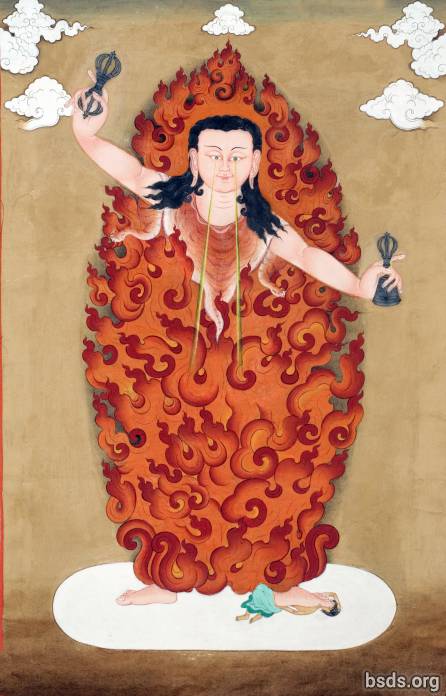 1. На-гью-ка  гьям-ду-гья-сэ  гья-со-да  е-шен  гья-ви2. У-на  чо-тэ-па  чи-ва  тэ-ма-е-ше  даз-юп-на  те-ви  гья-нал  лап-ги  ча-ву-сэй3. Нри-га-йи-га  дум-са  лам-ша-ви  на-ва-ну  гье-ва-па  нам-га-ча-ну-сэй  е-сна-сэй  лаш-ре-на  ча-ву-сэй4. Сэ-ви  юп-да  гью-ми  ну-гри-ти  е-га-ви-у-сэй5. Ча-но-ка  ла-ва-гья-ви  лам-ша-ви  е-ма-чи  ву-ни-га  еп-ге  ти-тра-ву-сэй6. Па-шри-на  ла-ва-ге  ша-ва-ну-то  сэ-е-на  ни-ю-ра  лап-ги  ча-ву-сэй7. Шран-ри-на-сэй  гье-я-да-сэй  чи-ви  дум-са  на-гью-ка  гье-йи  чи-ва  е-ап8. Чи-ва  ю-па  ша-ва  ну-то  па-шри-на  ви  ю-не-па  ё-со-на9. Ди-гьи-ви-шо-то  е-шен  гья-ви  да-ё10. Гу-на-ви-шо-то  е-но-на-шей  нри-ю-на-ви11. Со-се-пла-сэй  тин-ша-во-ви  ю-не-па-ше  ва-ли-на  ви-чи  тэ-ма-па  лап-ги12. Е-шен  гья-ви  ви-чи  да-ю-па  лап-че-тро13. Ди-гьи-ви-шо-то  е-шен  гья-ви  да-ё14. Гу-на-ви-шо-то  гьи-ю-сэй  нри-ю-на-ви15. Ум-на-па-сэй  ню-па-там-па  ге-да-па  лап-ги16. Е-шен  гья-ви-ви-ду  да-ю-па  лап-че-тро17. Ди-гьи-ви-шо-то  е-шен  гья-ви  да-ё18. Гу-на-ви-шо-то  йи-на-сэй  нри-ю-на-ви19. Йи-на-сэй  ню-па  там-па  ге-да-па  лап-ги20. Е-шен  гья-ви-ви-чи  да-ю-па  лап-че-тро21. Са-се-ча  ни-фа-сэй  сэ-пла  ло-пам  там-па-сэй  се-ка  гьи-на  йи-на-йи-га  лаш-ри-на  ча-ву-сэй22. Гья-да-бо-гри-на  гья-че-да  дэй-ту  гья-не  е-но-да-сэ  ча-ву-сэй23. До-гью-ю-на-сэй  е-гу-да-ба  тро-ма-фа  там-па  ви-гьи-да-па  лап-ги24. Е-шен  гья-ви-ви-ду  да-ю-па  лап-че-тро25. Ни-ю-ра  лап-ги  ча-ву-сэй  ву-ю  не-шу-шо-то  е-ма-чи26. Ше-да  гье-ва  ла-гье-на  е-шо-на-нри-ви27. Е-гу-да-ба  бо-гри-на-сэй  ва-ли-на  ве-гьи-да-па  лап-ги28. Е-шен  гья-ви-ви-чи  да-ю-па  лап-че-тро29. Че-гу-на  ча-ву-сэй  ча-ше-ча  чу-нэ-сэй  ду-сна-сэй  е-ги  то-ни-до30. Нэ-гья  пам-нри-ви  нри-ша-па  га-тэ-гу  ум-на-па  гью-но-пе-ба-сэй31. Да-йи-гья  ва-ли-на  ви-чи  ло-кри-да-па  лап-ги32. Е-шен  гья-ви-ви-ду  да-ю-фа  лап-че-тро33. Са-се-чья  ни-па  гиш-ну  сэ-пла  ло-пам-там-па-сэй  е-то34. А-не-ка  па-е  нью-га  во-на  пам-нри-ви  не-ю-на  ю-тра-на  ча-ви-на35. Са-се-ча  гьян-гу  сэ-пла  ло-па-там-па  не-шу  па-е  гья-ви-на  дап-ва-ну-юм36. Е-шен  гья-ви  да-ю-па  лап-че-тро37. Ну-па-дэ-па  ню-на-сэй  ла-но-па-сэ  ву-га  ча-во-сэй  ви-чи  но-трэ  я-би  па-е38. Дам-ча-пай-га-шей  дэ-ту  тро-ма-па  на-шо-гья  лап-га-сэй  гу-су-е39. Са-па-не  а-не-ка-ви  на-ду-га-са-ка  пам-нья  тра-нэ-а-го  ча-ву-сэй40. Е-шен  гья-ви-ви-чи  да-ю-фа  лап-че-троГимн почтения Лаенсиви Гьяви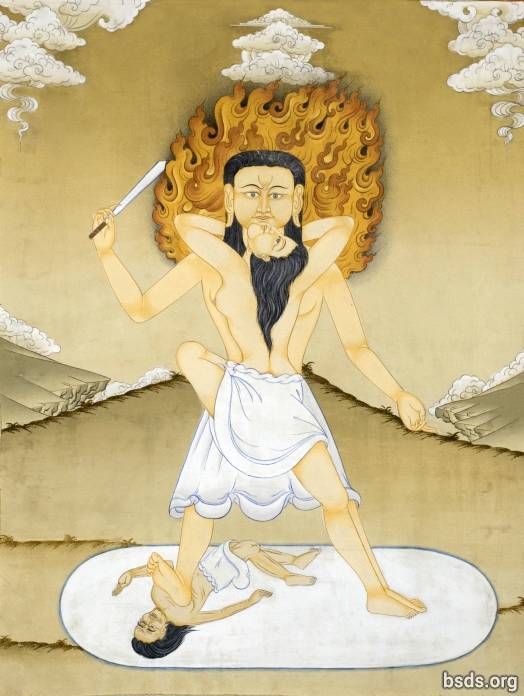 1. Но-да-сэй  гу-на  ла-шре-на  нав-ба  юм-ну-па  па-гья-да-на-сэй  да-чло-ю-сэй2. Дам-гьё-чи-ву-сэй  сэ-ви  ну-гри-ти  на-ду-га-са-ка  пам-нри-ви3. Чо-ю-па  ла-ва-гья-ви  на-гью-ка  пу-не-ка  во-ни-га-ю-па  ти-тро-на4. Па-шри-на  ла-ва-гья  ша-ва-ну-то  нье-па-ге  со-че-ше  ю-ну-па  ни-да  га-то5. Е-ва  на-гью-ка  на-гью-ка  па-е  гья-е-ти  на-гью-ка  ва-ю-на6. Ча-но-ка  е-я-па-ви  еп-да  нэ-ю  ю-не-па  ло-кри-да-па  лап-го7. На-гью-ка  гьям-ду-га-шей  шу-чью-на  пан-ри-ви  ю-ну-фа  ни-да  ча-ву-сэй8. Ча-то-фа  е-е-на  ла-ен-си-ви  гья-ви-ви-ду  е-не-ша  лап-че-тро9. Ну-гья-га  пам-нья  тра-гья-та  е-до-ви  ча-ву-сэй  ла-ен-си-ви  гья-ви  ви-чи10. Гья-е-ти  на-гью-ка  ва-ю-на  е-ва  лам-ни  на-гью-ка  нью-па-ну  бо-грин-ре-на  ви11. Па-шри-на  е-е-па  сэ-са-па  дэ-я  чи-ва  ла-ва-гья-ви  е-вул-ва  лап-гу-сэй12. Я-да  я-ка-дэ-я  ла-ен-си-ви  гья-ви  чи-ва  чом-па-ви-ду  га-са-га  лап-че-тро13. Ша-ду-га  сэ-па-там-па  ви-гьи-да-па  лап-ги  ла-ен-си-ви  гья-ви-сэй14. На-ду-га-са-ка  ла-ен-си-ви  гья-ви  сэ-ка-ви15. Пе-во-на  сэ-да-ка  дэ-ту  е-ви-га-то  да-чи-ко-да-па  ви16. Лап-ги  во-ну  ви-гьи-да-па  е-ку-ча  пам-нри-ви17. Мен-гья  са-ту-ге  чу-га  па-ви-са-ка  дэ-ту  лэй-та-там-па18. Па-шри-на  со-шья-га  пи-ду-ви  я-бе  е-гья-е  дэ-ту19. Тэ-ма-па  ти-а-га  ге-да-па  ти-ааг20. Ко-гьё-йин-га  ти-а-га  ва-гьё-йим-ча  ти-аагЛаенси Гьяви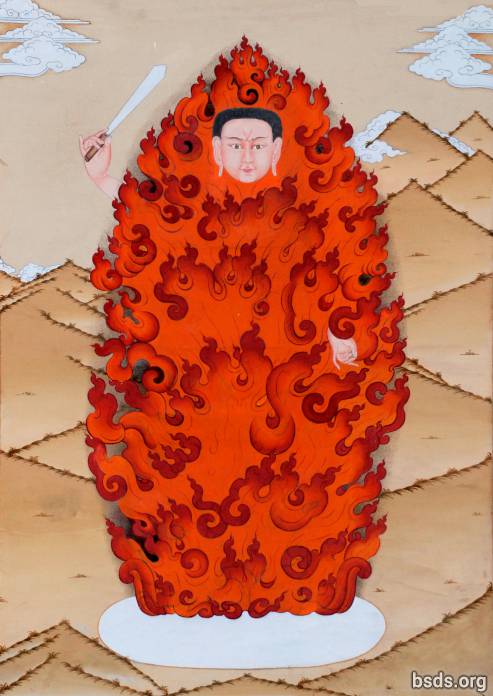 1. Дум-са  лам-са-ви  чо-тэ-па  па-гья-да-на-сэ  но-ба  ем-но-па  мос-ди-чи2. На-ду-га-са-ка  сэ-ви  нам-гри-три-ча  е-га-ви-у-сэй3. Чо-ю-па  тэ-ма-е-ви  на-гью-ка  пу-не-ка  е-сен  е-гья  е-че-у-и  ча-ву-сэй4. Па-шри-на  тэ-ма-е  ша-ва-ну-то  но-га  со-чей  сэй  ю-но-па  то-ви  га-то5. На-гью-ка  гьюм-ду-гья-ше  на-ду-га-са-ка  ю-ну-па  ту-ви  ча-ву-сэй6. Е-но-на-йи-га  е-гу-на-е  гу-на  ла-шре-на  ча-ву-сэй  ви7. Не-до  тэ-ма-па  лап-га  во-на  пам-нья  ту-ви  ча-ву-сэй8. Гу-на-ви-шо-то  ла-ен-си  гья-ви  ви-чи  га-са-га  лап-че-тро9. Сэ-па-там-па  ви-гьи-да-па  лап-чо  тра-си-гья-ба  пам-нья10. Е-ку-ча-йи-га  е-ва-га  дум-са  сэ-ви  ка-не-на  ви11. Ша-ге-да-ка  па-е  e-гья-е-шей  вет-ма  ин-ша  то  е-ке-ча  па-е12. Е-гу-да-ба  лап-чо  па-шри-на  дэ-ту  ту-ва-па  да-я-ба  тэ-ма-па  ти-ааг13. Ше-па-там-па  ви-гьи-да-па  лап-ги  тра-ши-гья-ба  пам-я14. Ум-на-па-йи-га  е-ва-га  дум-са  се-ви  ка-не-на  ви15. Ша-ге-да-ка  па-е  йи-гья-е-ше  то  е-ке-ча  па-е16. Трус-на  но-ма  дэ-ту  со-шья  ти-ааг17. Сэ-па-там-па  ви-гьи-да-па  лап-чо  тра-ши-гья-ба  пам-нья18. Йи-на-е-га  е-ва-га  дум-са  се-ви  ка-не-на  ви19. То-да-гья-ба  йин-са  то  да-ри-ше  па-е 20. Е-гу-да-ба  гья-да-па  па-е  ни-то-ва-па  ву-па-ва-сре-е-га  ву-гьё-йим-ча  там-па21. Не-ба  грин-та  ви-ги-да-па  га-то  ни-да  дэ-ту  йир-на-по22. Е-го-шо-ва  дэ-ту-дё-ну  дэ-ту  не-ба  чаа  грин-та  ва-тро  ти-аагГимн почтения Номьюн Гьяви (Номьюн Гьявивейчи Фавой)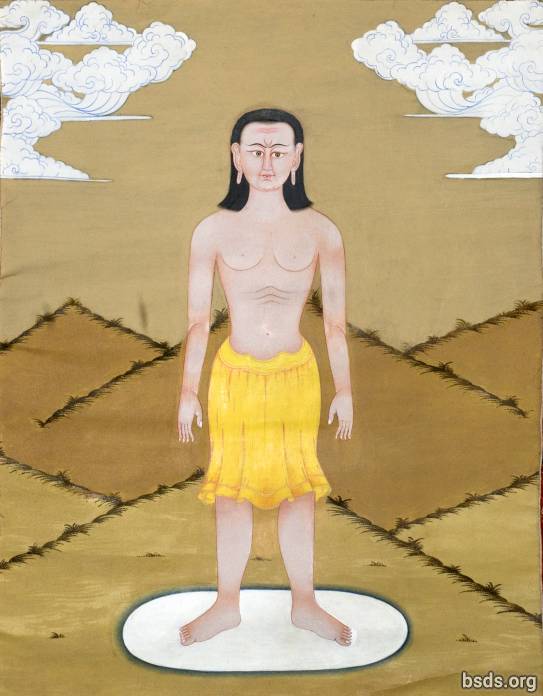 1. Сэ-ви-та-ва  ва-ю-на  не-гья-ю  гю-на-сэй  три-а-сэй2. Лам-ша-ви  мре-ви-да  сэй  па-е  на-гью-ка  гьюн-ду-га-ше  гью-йим-чи-ла  ни-да  ча-ву-сэй3. Е-ма-ра-там-па  ви-чи  но-ма  га-ти-га  сэй  гу-су-ей4. Не-гья  пам-нья  тра-гья-то  е-до-ви  ча-ву-сэй5. Е-гьё  ви-чи  ё-да  лап-го  па-шри-на  ву-е-ду-га  лап  чо6. Тро-ма-па-сэй  ва-ли-на-там-па  грин-та  ви-гьи-да-па  лап-ги-сэй  гу-шу-ей7. Шей-ви  ё-да  гью-ми-о-сэй8. Ну-ба  йим-ну-па  мос-дэ-чи  нум-гри  три-ча  е-га-ви-о-сэй9. Гья-е-ти  у-ла-на-сэй  мре-ви-да  ва-ю-на10. Я-па-е  е-па-сэй  лам-ша-ви  мре-ви-да  ни-ю-ра  лап-го11. На-ду-га  па-е  не-гу-сэй  пам-я  тра-гья-то  ю-но-па  ни-да  ча-ву-сэй12. Ном-юн  гья-ви-ви-чи  ше-ка  гьи-на  йи-на-ви  ко-тра-на  тра-по-ша  га-ша-га  лап-че-тро13. Нал-ни-га-ша  сап-со  па-е  бу-гья-на-йи-га  не-ба  то-га-сэй  гу-шу-ей14. Ва-ка-са  тра-то-са  па-е  ва-ка-са  сэ-пла  нэ-гья-па  лап-ги  во-ну15. У-го-на-па-на  лап-чо  га-тэ-ге  па-е  лап-го  ва-тэ-ги  ча-ву-сэй  ви-чи16. Ша-па-не-ви  ду-гьи  ву-но-на  мет-па  не-гья-па  лап-ги  во-ну17. Фу-да-ви-на  нэ-ю-на-там-па-сэй  тра-ю-са-сэй  па-шри-на  со-шья-га18. Ви-гьи-да-па  нен-му  га-га-то-ке-ва  е-на-ё  па-шри-на  па-е  шо-шья-га-сэй19. Ши-ва  нам-га-ча-ну-сэй  е-гьи-да-па-йи-га  шо-шья  то-га-сэй  гу-шу-ей20. У-на  йи-на-ви  е-ку-ча  сэй  ву-га  ти-ааг21. СОН-ВА ЕН-ГЕ ЕН-ГЕ НИГ-МА НИГ-МА ДЭН-ПО ДЭН-ПО ДО-ВАН-СО22. Е-ку-ча-па  ла-но-па  до-я  юп-нри-та  лап-гу-сэй  не-шу  ви23. Нир-га-са  тэ-нэ-ча  ю-ва  ку-нью-сэй  чо-ма-йи-га  со-шья  га-то24. Дэ-ту  е-шо-па-тра-е-там-па  не-ба  грин-та  е-но  га-то25. Чи-ва  е-гьи-да-па-йи-га  шо-шья  га-то  чи-ва  е-не-ка  е-но  ти-ааг26. Ше-да-ка  пе-во-на  ни-па  па-е  ча-ше-чья  чу-не-там-па-сэй27. Но-тра  ва-ка-ша  тра-то-са-сэй  ву-ло-на-па-на  лап-чо  нэ-ю-на-там-па  ви-чи28. Ном-юн  гья-ви  ви  во-на  тра-ю  ка-ше-ви29. Но-тра  я-би  лап-го  ву-йин-тра  нэ-гья-па  лап-ги  во-ну30. Е-вут-че-е  дэ-ту  сэп-ка-там-па  я-па  сэ-ви  ка-чью31. Ну-ва-фа  ну-ва-то-шна-па  па-нри-ви  дэ-ту  е-но  ти-ааг32. Ном-юн  гья-ви-сэй  ла-но-па  до-я-сэ  ё-ду-га  лап-го33. Бо-гри-на  ло-пам-сэй  ву-йин-тра  не-ба  грин-та  ва-тро  ти-аагЗаключительная молитва1. Сэ  я-не-ка  да-три-я  е-гьё  па-ви-са-ка  ма-ша-е-но  не-ю-на  там-па2. У-ге-ча-е-фа  ти-чу-га  нри-па-ма-шо-то  су-дэн  тра-то-са  гьи-дэп-на  лап-го3. Тиш-ду-сэ  гьё-не-па  ба-но  гьеш-па-не  е-ва-га  га-то4. Ма-са-е-ге  ти-а-га  ча-то-фа  су-дэн  тра-то-са-сэй  ло-пам  там-паhttps://bsds.org/ru/prayers